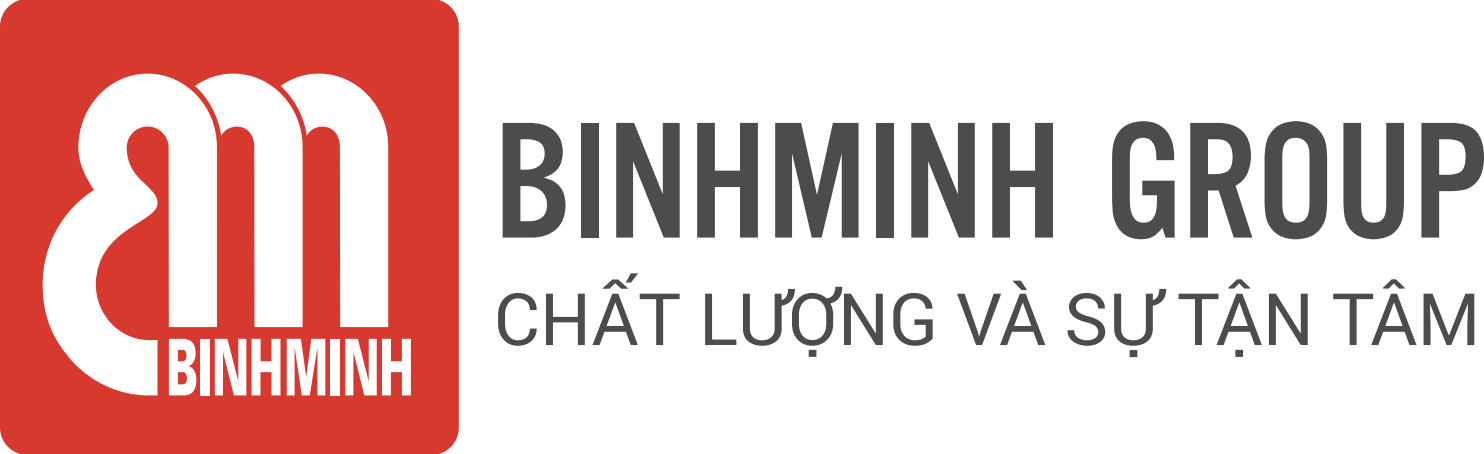 PHIẾU TỔNG HỢP NỘI DUNG BÀI HỌC LỚP 3, CHƯƠNG TRÌNH TIẾNG ANH WONDERFUL WORLDUNIT 8: MY TOWN - LESSON 2A + 2B(BÀI 8: THỊ TRẤN CỦA TÔI – BÀI 2A + 2B)-------------------------------- Lesson objectives (Mục tiêu bài học) ● To review some places (ôn tập một số địa điểm)● To review some activities (ôn tập một số hoạt động)● To learn and practice using “may” to express permission and imperatives to give command (học và thực hành cách sử dụng “may” để thể hiện sự cho phép và câu mệnh lệnh)● To practice using Let’s to make suggestions (thực hành sử dụng cấu trúc” Let’s” để đưa ra lời đề nghị)Lesson content (Nội dung bài học)Vocabulary (Từ Vựng).at the cinema: ở rạp chiếu phim at the supermarket: ở siêu thịat the book shop: ở hiệu sáchat the hospital: ở bệnh việnat the airport: ở sân baylook at: nhìnsee: nhìn thấybuy snacks/ books/ food: mua snack/ sách/ đồ ăndrink: uốngeat: ăntake photos: chụp ảnhhave fun: chúc vui vẻStructures (Cấu trúc câu)● We’re at the cinema. May I take photos at the cinema?(Chúng tôi đang ở rạp chiếu phim. Tôi có thể chụp vài bức ảnh ở rạp chiếu phim không?)- Yes, you can.  (Vâng, bạn có thể.)- No, you can’t. Don’t take photos at the cinema. (Không, bạn không thể. Không được chụp ảnh ở rạp chiếu phim.)● Let’s go to the museum and see the paintings there. (Hãy cùng tới bảo tàng và ngắm nhìn những bức tranh ở đó).Homelink (Dặn dò về nhà)Các con học thuộc và luyện viết từ vựng.Luyện nói từ vựng và cấu trúcLuyện tập/ thực hành những bài tập còn lại con chưa hoàn thiện trên lớp trang 14, 15 Trân trọng cảm ơn sự quan tâm, tạo điều kiện của các Thầy/Cô và Quí vị PHHS trong việc đồng hành cùng con vui học